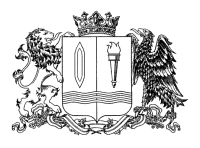 ПОСТАНОВЛЕНИЕГлавы Фурмановского городского поселенияФурмановского муниципального района Ивановской областиот 9 апреля 2021 года                                                                                                           № 5г. ФурмановО назначении и проведении публичных слушаний по вопросу предоставления разрешения на условно разрешенный вид использования  земельного участка «гараж»  по  ул. Тургенева  у дома  № 8  в  г. ФурмановВ соответствии Федеральным законом от 06.10.2003 № 131-ФЗ «Об общих принципах организации местного самоуправления в Российской Федерации», с Градостроительным кодексом Российской Федерации, Уставом Фурмановского городского поселения Фурмановского муниципального района, Положением о порядке организации и проведения общественных обсуждений или публичных слушаний по вопросам градостроительной деятельности  в  Фурмановском городском поселении  Фурмановского муниципального района Ивановской области от 28.05.2020 № 25ПОСТАНОВЛЯЮ:            1. Провести публичные слушания по вопросу предоставления разрешения на условно разрешенный вид использования  земельного участка «гараж»  по  ул. Тургенева  у дома  № 8  в  г. Фурманов  в период с 11.04.2021 года  по 06.05.2021 года.  Собрание участников публичных слушаний провести 06.05.2021 года в 15:00 ч. по адресу: 155520, Ивановская область, г. Фурманов, ул. Социалистическая, д.15, в здании администрации  Фурмановского муниципального района, в актовом зале. Время  начала регистрации участников публичных слушаний 14-30, время окончания регистрации участников публичных слушаний 14-55.2. Для ознакомления жителей города Фурманова, проект постановления о  предоставлении разрешения на условно разрешенный вид использования  земельного участка опубликовать  в официальном источнике опубликования нормативно правовых актов и иной информации Совета Фурмановского городского поселения «Городской вестник» и  разместить на официальном сайте Фурмановского муниципального района в сети Интернет (furmanov.su. раздел «Градостроительное зонирование»), а также определить его местонахождение по адресу: 155520, Ивановская область, г. Фурманов, ул. Социалистическая, д.15, кабинет18 (отдел архитектуры). Разместить  экспозицию с материалами  публичных слушаний   по адресу: 155520, Ивановская область, г. Фурманов, ул. Социалистическая, д.15  в фойе  здании администрации Фурмановского муниципального района. Время работы экспозиции установить  в рабочие дни  с 9-00 до 17-00.3. Установить, что предложения, замечания и рекомендации по вопросу предоставления разрешения на условно разрешенный вид использования  земельного участка «гараж»  по  ул. Тургенева  у дома  № 8  в  г. Фурманов  могут быть направлены:1) в письменной или устной форме в ходе проведения собрания участников публичных слушаний;2) в письменной или устной форме в комиссию по землепользованию и застройке администрации Фурмановского муниципального района по адресу: 155520, Ивановская область, г. Фурманов, ул. Социалистическая, д.15, кабинет 18, тел. 8(49341)2-15-81, в электронной форме по адресу электронной почты info@furmanov.su;3) посредством записи в журнале учета посетителей экспозиции материалов  публичных слушаний.. 4. Настоящее постановление опубликовать в официальном источнике опубликования нормативно правовых актов и иной информации Совета Фурмановского  городского поселения «Городской вестник» и на официальном сайте Фурмановского муниципального района (furmanov.su). 5. Настоящее постановление вступает в силу с момента подписания.6. Контроль за исполнением настоящего постановления оставляю за собой.Глава Фурмановского городского поселения                                             Т.Н. Смирнова